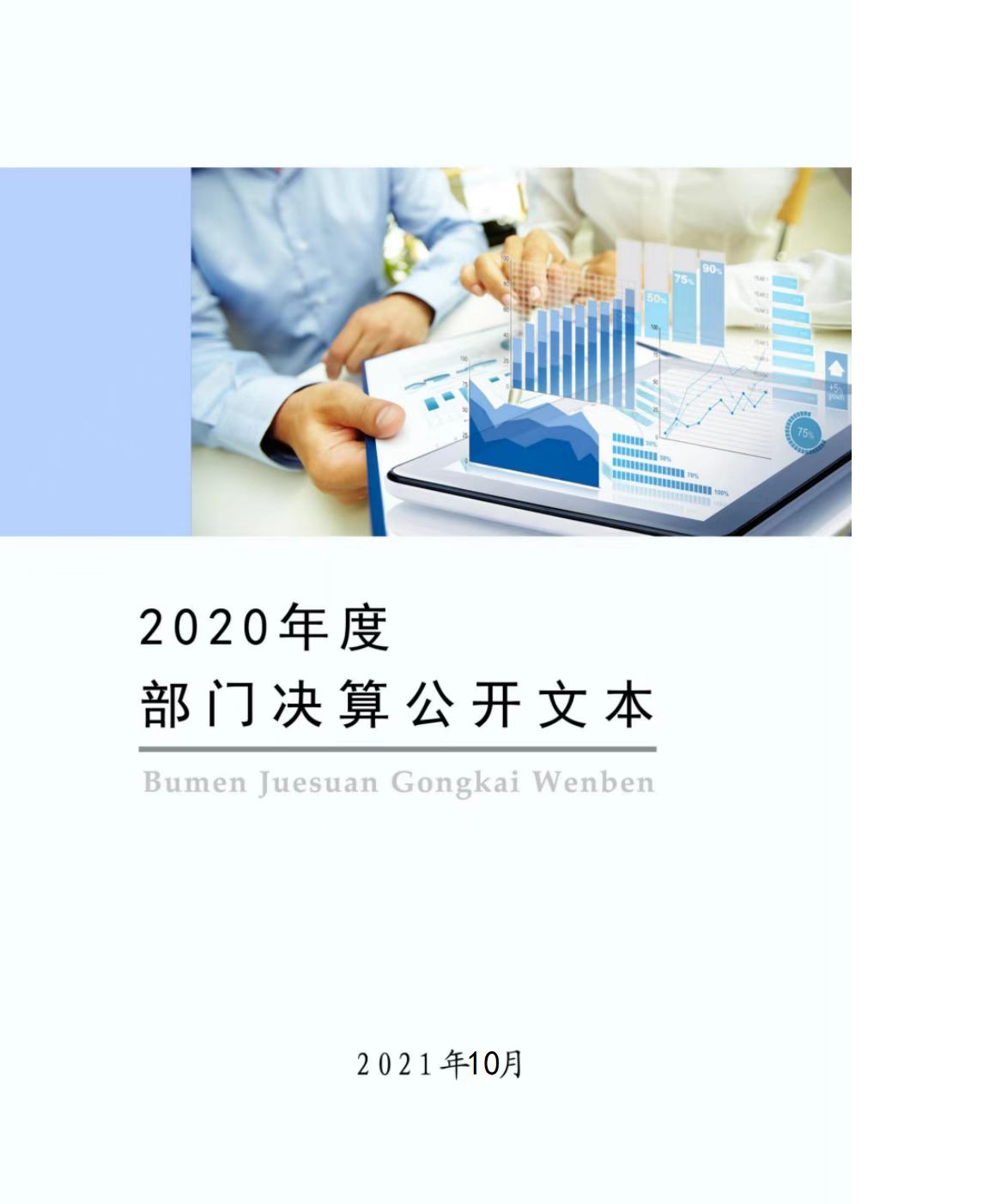 保定市满城区白龙乡人民政府2020年度部门决算公开文本二〇二一年十月目    录第一部分   部门概况一、部门职责二、机构设置第二部分   2020年部门决算情况说明一、收入支出决算总体情况说明二、收入决算情况说明三、支出决算情况说明四、财政拨款收入支出决算总体情况说明五、一般公共预算“三公” 经费支出决算情况说明六、预算绩效情况说明七、机关运行经费情况八、政府采购情况九、国有资产占用情况十、其他需要说明的情况第三部分   名词解释第四部分   2020年度部门决算报表一、部门职责（一）宣传贯彻执行党的路线方针政策和党中央、上级党组织及本乡党员代表大会(党员大会)的决议。贯彻执行法律、法规、规章和上级人民代表大会及其常务委员会决议及上级政府的决定、命令，执行本级人民代表大会的决议。（二）加强党对基层治理的全面领导，统筹抓好基层党建工作和基层党组织建设各项制度。推进全面从严治党，强化“两个责任”，确保党的路线方针政策在基层得到全面贯彻落实。（三）讨论和决定本乡经济建设、政治建设、文化建设、社会建设、生态文明建设和党的建设以及乡村振兴中的重大问题。（四）组织召开本级人民代表大会，充分行使重大事项决定权、监督权和任免权，做好人大代表工作，联系选民、反映群众意见和要求。（五）组织实施与群众生活密切相关的各项公共服务，落实基层“最多跑一次”改革工作，拓宽服务渠道，改进服务方式，建立健全群众办事一次办结机制，推进乡便民服务平台标准化建设，实行“一站式服务”“一枚印章管审批（服务）”，提升群众获得感和幸福感。（六）执行本行政区域内的经济和社会发展计划、预算，管理本行政区域内的经济、教育、科学、文化、卫生健康、体育事业、人力资源和社会保障、医疗保障和财政、统计、民政、司法行政等行政工作。落实本行政区域内发展规划、专项规划、区域规划、国土空间规划。（七）乡党委领导乡政权机关、群团组织和其他各类组织,加强指导和规范，支持和保证这些机关和组织依照国家法律法规以及各自章程履行职责。坚持党管武装的根本原则和制度,协调各方力量，对乡人民武装工作实行统一领导。（八）加强乡党委自身建设和村党组织建设，以及其他隶属乡党委的党组织建设，抓好发展党员工作，加强党员队伍建设。维护和执行党的纪律，监督党员干部和其他任何工作人员严格遵守国家法律法规。（九）按照干部管理权限，负责对干部的教育、培训、选拔、考核和监督工作。协助管理上级有关部门驻乡单位的干部。做好人才服务工作。（十）领导本乡的基层治理，加强社会主义民主法治建设和精神文明建设，加强社会治安综合治理,推行网格化管理服务，落实社会矛盾纠纷排查调处机制，综合发挥人民调解、行政调解和司法调解的作用，及时化解辖区社会矛盾，维护安全稳定。做好综合执法、应急管理、自然资源和生态环保、乡村振兴、民生保障、脱贫致富、民族宗教、防范邪教等工作。承担民兵预备役、征兵、退役军人服务、拥军优属等工作。（十一）保护社会主义的全民所有的财产和劳动群众集体所有的财产，保护公民私人所有的合法财产，维护社会秩序，保障公民的人身权利、民主权利和其他权利。保护各种经济组织的合法权益。保障各少数民族的合法权利和利益，尊重少数民族的风俗习惯。保障宪法和法律赋予妇女的男女平等、同工同酬和婚姻自由等各项权利。（十二）承办上级党委、人大、政府交办的其他事项。二、机构设置从决算编报单位构成看，纳入2020年度本部门决算汇编范围的独立核算单位（以下简称“单位”）共1个，具体情况如下：收入支出决算总体情况说明本部门2020年度收入总计（含结转和结余）874.80万元。与2019年度决算相比，收入增加92.90万元，增长11.88%，主要原因是增加了对农业生产发展项目的收入。支出总计（含结转和结余）874.80万元。与2019年度决算相比，支出增加92.90万元，增长11.88%，主要原因是增加了对农业生产发展项目的支出。二、收入决算情况说明本部门2020年度本年收入合计874.80万元，其中：财政拨款收入874.80万元，占100%；事业收入0万元，占0 %；经营收入0万元，占0 %；其他收入0万元，占0 %。三、支出决算情况说明本部门2020年度本年支出合计874.00万元，其中：基本支出503.12万元，占57.57%；项目支出370.88万元，占42.43%；经营支出0.00万元，占0 %。四、财政拨款收入支出决算总体情况说明（一）财政拨款收支与2019年度决算对比情况本部门2020年度财政拨款收支均为一般公共预算财政拨款，其中本年收入874.80万元,比2019年度增加92.90万元，增长11.88%，主要是增加了对农业生产发展的项目收入；本年支出874.00万元，增加92.10万元，增长11.78%，主要是增加了对农业生产发展的项目支出。（二）财政拨款收支与年初预算数对比情况本部门2020年度一般公共预算财政拨款收入874.80万元，完成年初预算的117.01%,比年初预算增加127.15万元，决算数大于预算数主要原因是追加了项目支出；本年支出874.00万元，完成年初预算的116.90%,比年初预算增加126.35万元，决算数大于预算数主要原因是主要是完成了追加的项目支出。财政拨款支出决算结构情况。2020 年度财政拨款支出874.00万元，主要用于以下方面：一般公共服务（类）支出447.68万元，占51.23%，；文化旅游体育与传媒（类）支出12.00万元，占1.37%；社会保障和就业（类）支出62.67万元，占7.17%；卫生健康（类）支出25.73万元，占2.94%；农林水（类）支出307.23万元，占35.15%；住房保障（类）支出18.70万元，占 2.14%。（四）一般公共预算基本支出决算情况说明2020 年度财政拨款基本支出503.13万元，其中：人员经费 465.30万元，主要包括基本工资、津贴补贴、奖金、绩效工资、机关事业单位基本养老保险缴费、职业年金缴费、职工基本医疗保险缴费、住房公积金、其他社会保障缴费、退休费、抚恤金、生活补助、奖励金；公用经费 37.83万元，主要包括办公费、邮电费、取暖费、公务用车运行维护费、其他交通费用、其他商品和服务支出。五、一般公共预算“三公” 经费支出决算情况说明（一）“三公”经费财政拨款支出决算总体情况说明本部门2020年度“三公”经费财政拨款支出预算为7.20万元，支出决算为7.20万元，完成预算的100%,与年初预算持平；较2019年度减少0.82万元，降低10.22%，主要是我单位厉行节约，压缩三公经费支出。（二）“三公”经费财政拨款支出决算具体情况说明1.因公出国（境）费。本部门2020年因公出国（境）费支出0万元，完成预算的100%。因公出国（境）团组0个、共0人、参加其他单位组织的因公出国（境）团组0个、共0人/无本单位组织的出国（境）团组。因公出国（境）费支出与年初预算持平，未发生因公出国（境）费支出；因公出国（境）费支出与2019年度决算支出持平，未发生因公出国（境）费支出。2.公务用车购置及运行维护费。本部门2020年公务用车购置及运行维护费支出7.20万元，完成预算的100%，与年初预算数持平；较上年减少0.82万元，降低10.22%,主要是我单位厉行节约，压缩三公经费支出。其中：公务用车购置费支出：本部门2020年度公务用车购置量0辆，发生“公务用车购置”经费支出0.00万元。公务用车购置费支出与年初预算持平；与2019年度决算支出持平。公务用车运行维护费支出：本部门2020年度单位公务用车保有量2辆,发生运行维护费支出7.20万元。公车运行维护费支出与年初预算持平；较上年减少0.82万元，降低10.22%，主要是我单位厉行节约，压缩三公经费支出。3.公务接待费。本部门2020年公务接待费支出0万元，完成预算的100%。发生公务接待共0批次、0人次。公务接待费支出与年初预算持平；与2019年度决算支出持平。六、预算绩效情况说明（一）预算绩效管理工作开展情况。根据预算绩效管理要求，本部门组织对2020年度项目支出全面开展绩效自评，其中，一般公共预算一级项目14个，二级项目0个，共涉及资金262.79万元，占一般公共预算项目支出总额的70.86%。组织对“拆除东龙门村、南水峪村、北水峪村涉河违建所需经费”、“信访重点人稳控经费”2个一级项目开展了部门评价，涉及一般公共预算支出33.00万元。从评价情况来看，本部门对2个项目均能按时、按质、按量对资金予以作用及发放到位。（二） 部门决算中项目绩效自评结果。本部门在今年部门决算公开中反映拆除东龙门村、南水峪村、北水峪村涉河违建所需经费及信访重点人稳控经费2个项目绩效自评结果。拆除东龙门村、南水峪村、北水峪村涉河违建所需经费项目自评综述：根据年初设定的绩效目标，拆除东龙门村、南水峪村、北水峪村涉河违建所需经费项目绩效自评得分为100分。全年预算数为30.00万元，执行数为30.00万元，完成预算的100 %。项目绩效目标完成情况：一是完成了本乡涉河违建的拆除工作；二是保护了本乡的生态环境。发现的主要问题及原因：无。下一步改进措施：无。信访重点人稳控经费项目自评综述：根据年初设定的绩效目标，信访重点人稳控经费项目绩效自评得分为100分。全年预算数为3.00万元，执行数为3.00万元，完成预算的100 %。项目绩效目标完成情况：一是维护村内稳定和正常秩序；二是保证了乡政府各项工作的稳定开展。发现的主要问题及原因：无。下一步改进措施：无。（三）财政评价项目绩效评价结果。无。七、机关运行经费情况本部门2020年度机关运行经费支出37.83万元，比2019年度减少39.88万元，降低54.85%。主要原因是单位厉行节约，压缩机关运行经费支出。八、政府采购情况本部门2020年度政府采购支出总额0万元，从采购类型来看，政府采购货物支出0 万元、政府采购工程支出0万元、政府采购服务支出 0万元。授予中小企业合同金0万元，占政府采购支出总额的0%，其中授予小微企业合同金额0万元，占政府采购支出总额的0%。九、国有资产占用情况截至2020年12月31日，本部门共有车辆2辆，与上年保有数持平。其中，副部（省）级及以上领导用车0辆，主要领导干部用车0辆，机要通信用车0辆，应急保障用车0辆，执法执勤用车0辆，特种专业技术用车0辆，离退休干部用车0辆，其他用车2辆，其他用车主要是防火巡逻车；单位价值50万元以上通用设备0台（套），与上年持平，单位价值100万元以上专用设备0台（套），与上年持平。十、其他需要说明的情况1. 本部门2020年度未发生政府性基金预算、国有资金经营预算收支及结转结余情况，故政府性基金预算财政拨款收入支出决算表、国有资本经营预算财政拨款支出决算表以空表列示。2. 由于决算公开表格中金额数值应当保留两位小数，公开数据为四舍五入计算结果，个别数据合计项与分项之和存在小数点后差额，特此说明。（一）财政拨款收入：本年度从本级财政部门取得的财政拨款，包括一般公共预算财政拨款和政府性基金预算财政拨款。（二）事业收入：指事业单位开展专业业务活动及辅助活动所取得的收入。（三）其他收入：指除上述“财政拨款收入”“事业收入”“经营收入”等以外的收入。（四）年初结转和结余：指以前年度尚未完成、结转到本年仍按原规定用途继续使用的资金，或项目已完成等产生的结余资金。（五）结余分配：指事业单位按照事业单位会计制度的规定从非财政补助结余中分配的事业基金和职工福利基金等。（六）年末结转和结余：指单位按有关规定结转到下年或以后年度继续使用的资金，或项目已完成等产生的结余资金。（七）基本支出：填列单位为保障机构正常运转、完成日常工作任务而发生的各项支出。（八）项目支出：填列单位为完成特定的行政工作任务或事业发展目标，在基本支出之外发生的各项支出（九）基本建设支出：填列由本级发展与改革部门集中安排的用于购置固定资产、战略性和应急性储备、土地和无形资产，以及购建基础设施、大型修缮所发生的一般公共预算财政拨款支出和政府性基金预算财政拨款支出，不包括财政专户管理资金以及各类拼盘自筹资金等。（十）其他资本性支出：填列由各级非发展与改革部门集中安排的用于购置固定资产、战备性和应急性储备、土地和无形资产，以及购建基础设施、大型修缮和财政支持企业更新改造所发生的支出。（十一）“三公”经费：指部门用财政拨款安排的因公出国（境）费、公务用车购置及运行费和公务接待费。其中，因公出国（境）费反映单位公务出国（境）的国际旅费、国外城市间交通费、住宿费、伙食费、培训费、公杂费等支出；公务用车购置及运行费反映单位公务用车购置支出（含车辆购置税、牌照费）及按规定保留的公务用车燃料费、维修费、过桥过路费、保险费、安全奖励费用等支出；公务接待费反映单位按规定开支的各类公务接待（含外宾接待）支出。（十二）其他交通费用：填列单位除公务用车运行维护费以外的其他交通费用。如公务交通补贴、租车费用、出租车费用，飞机、船舶等燃料费、维修费、保险费等。（十三）公务用车购置：填列单位公务用车车辆购置支出（含车辆购置税、牌照费）。（十四）其他交通工具购置：填列单位除公务用车外的其他各类交通工具（如船舶、飞机等）购置支出（含车辆购置税、牌照费）。（十五）机关运行经费：指为保障行政单位（包括参照公务员法管理的事业单位）运行用于购买货物和服务的各项资金，包括办公及印刷费、邮电费、差旅费、会议费、福利费、日常维修费、专用材料以及一般设备购置费、办公用房水电费、办公用房取暖费、办公用房物业管理费、公务用车运行维护费以及其他费用。（十六）经费形式:按照经费来源，可分为财政拨款、财政性资金基本保证、财政性资金定额或定项补助、财政性资金零补助四类。注：本表反映部门本年度“三公”经费支出预决算情况。其中：预算数为“三公”经费全年预算数，反映按规定程序调整后的预算数；决算数是包括当年一般公共预算财政拨款和以前年度结转资金安排的实际支出。											注：本表反映部门本年度政府性基金预算财政拨款收入、支出及结转结余情况。本部门本年度无相关支出情况，按要求以空表列示。注：本表反映部门本年度国有资本经营预算财政拨款收入、支出及结转结余情况。本部门本年度无相关支出情况，按要求以空表列示。序号单位名称单位基本性质经费形式1保定市满城区白龙乡人民政府(本级)行政单位财政拨款收入支出决算总表收入支出决算总表收入支出决算总表收入支出决算总表收入支出决算总表收入支出决算总表收入支出决算总表收入支出决算总表公开01表部门：金额单位：万元收入收入收入收入收入支出支出支出项目项目行次行次金额项目行次金额栏次栏次1栏次2一、一般公共预算财政拨款收入一、一般公共预算财政拨款收入11874.80一、一般公共服务支出32447.68　二、政府性基金预算财政拨款收入二、政府性基金预算财政拨款收入22二、外交支出33三、国有资本经营预算财政拨款收入三、国有资本经营预算财政拨款收入33三、国防支出34四、上级补助收入四、上级补助收入44四、公共安全支出35五、事业收入五、事业收入55五、教育支出36六、经营收入六、经营收入66六、科学技术支出37七、附属单位上缴收入七、附属单位上缴收入77七、文化旅游体育与传媒支出3812.00　八、其他收入八、其他收入88八、社会保障和就业支出3962.67　99九、卫生健康支出4025.73　1010十、节能环保支出411111十一、城乡社区支出421212十二、农林水支出43307.23　1313十三、交通运输支出441414十四、资源勘探工业信息等支出451515十五、商业服务业等支出461616十六、金融支出471717十七、援助其他地区支出481818十八、自然资源海洋气象等支出491919十九、住房保障支出5018.70　2020二十、粮油物资储备支出512121二十一、国有资本经营预算支出522222二十二、灾害防治及应急管理支出532323二十三、其他支出542424二十四、债务还本支出552525二十五、债务付息支出562626二十六、抗疫特别国债安排的支出57本年收入合计本年收入合计2727874.80本年支出合计58874.00　使用非财政拨款结余使用非财政拨款结余2828结余分配59年初结转和结余年初结转和结余2929年末结转和结余600.80　303061总计总计3131874.80总计62874.80注：本表反映部门（或单位）本年度的总收支和年末结转结余情况。本套报表金额单位转换时可能存在尾数误差。注：本表反映部门（或单位）本年度的总收支和年末结转结余情况。本套报表金额单位转换时可能存在尾数误差。注：本表反映部门（或单位）本年度的总收支和年末结转结余情况。本套报表金额单位转换时可能存在尾数误差。注：本表反映部门（或单位）本年度的总收支和年末结转结余情况。本套报表金额单位转换时可能存在尾数误差。注：本表反映部门（或单位）本年度的总收支和年末结转结余情况。本套报表金额单位转换时可能存在尾数误差。注：本表反映部门（或单位）本年度的总收支和年末结转结余情况。本套报表金额单位转换时可能存在尾数误差。注：本表反映部门（或单位）本年度的总收支和年末结转结余情况。本套报表金额单位转换时可能存在尾数误差。注：本表反映部门（或单位）本年度的总收支和年末结转结余情况。本套报表金额单位转换时可能存在尾数误差。收入决算表收入决算表收入决算表收入决算表收入决算表收入决算表收入决算表收入决算表收入决算表收入决算表收入决算表收入决算表公开02表公开02表公开02表部门：金额单位：万元金额单位：万元金额单位：万元金额单位：万元项目项目项目项目本年收入合计财政拨款收入上级补助收入事业收入经营收入经营收入附属单位上缴收入其他收入功能分类科目编码功能分类科目编码功能分类科目编码科目名称本年收入合计财政拨款收入上级补助收入事业收入经营收入经营收入附属单位上缴收入其他收入功能分类科目编码功能分类科目编码功能分类科目编码科目名称本年收入合计财政拨款收入上级补助收入事业收入经营收入经营收入附属单位上缴收入其他收入功能分类科目编码功能分类科目编码功能分类科目编码科目名称本年收入合计财政拨款收入上级补助收入事业收入经营收入经营收入附属单位上缴收入其他收入栏次栏次栏次栏次12345567合计合计合计合计874.80874.80201201201一般公共服务支出448.48448.48201032010320103政府办公厅（室）及相关机构事务448.48448.48201030120103012010301  行政运行190.07190.07201030220103022010302  一般行政管理事务7.007.00201030520103052010305专项业务活动30.0030.00201030820103082010308  信访事务7.007.00201035020103502010350  事业运行214.40214.40207207207文化旅游体育与传媒支出12.0012.00207012070120701文化和旅游12.0012.00207010920701092070109群众文化12.0012.00208208208社会保障和就业支出62.6762.67208052080520805行政事业单位养老支出62.6762.67208050120805012080501  行政单位离退休7.137.13208050220805022080502  事业单位离退休10.1410.14208050520805052080505  机关事业单位基本养老保险缴费支出41.4341.43208050620805062080506  机关事业单位职业年金缴费支出3.963.96210210210卫生健康支出25.7325.73210042100421004公共卫生10.0010.00210040921004092100409  重大公共卫生服务10.0010.00210112101121011行政事业单位医疗15.7315.73210110121011012101101  行政单位医疗7.427.42210110221011022101102  事业单位医疗8.318.31213213213农林水支出307.23307.23213012130121301农业农村115.89115.89213012221301222130122  农业生产发展110.01110.01213015221301522130152  对高校毕业生到基层任职补助5.885.88213072130721307农村综合改革191.34191.34213070121307012130701  对村级一事一议的补助38.4338.43213070521307052130705  对村民委员会和村党支部的补助152.90152.90221221221住房保障支出18.7018.70221022210222102住房改革支出18.7018.70221020122102012210201  住房公积金18.7018.70注：本表反映部门本年度取得的各项收入情况。注：本表反映部门本年度取得的各项收入情况。注：本表反映部门本年度取得的各项收入情况。注：本表反映部门本年度取得的各项收入情况。注：本表反映部门本年度取得的各项收入情况。注：本表反映部门本年度取得的各项收入情况。注：本表反映部门本年度取得的各项收入情况。注：本表反映部门本年度取得的各项收入情况。注：本表反映部门本年度取得的各项收入情况。注：本表反映部门本年度取得的各项收入情况。注：本表反映部门本年度取得的各项收入情况。注：本表反映部门本年度取得的各项收入情况。支出决算表支出决算表支出决算表支出决算表支出决算表支出决算表支出决算表支出决算表支出决算表支出决算表公开03表部门：金额单位：万元金额单位：万元项目项目项目项目本年支出合计基本支出项目支出上缴上级支出经营支出对附属单位补助支出功能分类科目编码功能分类科目编码功能分类科目编码科目名称本年支出合计基本支出项目支出上缴上级支出经营支出对附属单位补助支出功能分类科目编码功能分类科目编码功能分类科目编码科目名称本年支出合计基本支出项目支出上缴上级支出经营支出对附属单位补助支出功能分类科目编码功能分类科目编码功能分类科目编码科目名称本年支出合计基本支出项目支出上缴上级支出经营支出对附属单位补助支出栏次栏次栏次栏次123456合计合计合计合计874.00503.12370.88201201201一般公共服务支出447.68403.6844.00201032010320103政府办公厅（室）及相关机构事务447.68403.6844.00201030120103012010301  行政运行189.31189.31201030220103022010302  一般行政管理事务7.007.00201030520103052010305专项业务活动30.0030.00201030820103082010308  信访事务7.007.00201035020103502010350  事业运行214.36214.36207207207文化旅游体育与传媒支出12.0012.00207012070120701文化和旅游12.0012.00207010920701092070109群众文化12.0012.00208208208社会保障和就业支出62.6762.67208052080520805行政事业单位养老支出62.6762.67208050120805012080501  行政单位离退休7.137.13208050220805022080502  事业单位离退休10.1410.14208050520805052080505  机关事业单位基本养老保险缴费支出41.4341.43208050620805062080506  机关事业单位职业年金缴费支出3.963.96210210210卫生健康支出25.7315.7310.00210042100421004公共卫生10.0010.00210040921004092100409  重大公共卫生服务10.0010.00210112101121011行政事业单位医疗15.7315.73210110121011012101101  行政单位医疗7.427.42210110221011022101102  事业单位医疗8.318.31213213213农林水支出307.23307.23213012130121301农业农村115.89115.89213012221301222130122  农业生产发展110.01110.01213015221301522130152  对高校毕业生到基层任职补助5.885.88213072130721307农村综合改革191.342.35188.98213070121307012130701  对村级一事一议的补助38.4338.43213070521307052130705  对村民委员会和村党支部的补助152.902.35150.55221221221住房保障支出18.7018.70221022210222102住房改革支出18.7018.70221020122102012210201  住房公积金18.7018.70注：本表反映部门本年度各项支出情况。注：本表反映部门本年度各项支出情况。注：本表反映部门本年度各项支出情况。注：本表反映部门本年度各项支出情况。注：本表反映部门本年度各项支出情况。注：本表反映部门本年度各项支出情况。注：本表反映部门本年度各项支出情况。注：本表反映部门本年度各项支出情况。注：本表反映部门本年度各项支出情况。注：本表反映部门本年度各项支出情况。财政拨款收入支出决算总表财政拨款收入支出决算总表财政拨款收入支出决算总表财政拨款收入支出决算总表财政拨款收入支出决算总表财政拨款收入支出决算总表财政拨款收入支出决算总表一般公共预算财政拨款支出决算表一般公共预算财政拨款支出决算表一般公共预算财政拨款支出决算表一般公共预算财政拨款支出决算表一般公共预算财政拨款支出决算表一般公共预算财政拨款支出决算表一般公共预算财政拨款支出决算表一般公共预算财政拨款支出决算表公开05表公开05表公开05表部门：金额单位：万元金额单位：万元金额单位：万元项目项目项目项目本年支出本年支出本年支出本年支出功能分类科目编码功能分类科目编码功能分类科目编码科目名称小计基本支出项目支出项目支出功能分类科目编码功能分类科目编码功能分类科目编码科目名称小计基本支出项目支出项目支出功能分类科目编码功能分类科目编码功能分类科目编码科目名称小计基本支出项目支出项目支出栏次栏次栏次栏次1233合计合计合计合计874.00503.12370.88370.88201201201一般公共服务支出447.68403.6844.0044.00201032010320103政府办公厅（室）及相关机构事务447.68403.6844.0044.00201030120103012010301  行政运行189.31189.31201030220103022010302  一般行政管理事务7.007.007.00201030520103052010305专项业务活动30.0030.0030.00201030820103082010308  信访事务7.007.007.00201035020103502010350  事业运行214.36214.36207207207文化旅游体育与传媒支出12.0012.0012.00207012070120701文化和旅游12.0012.0012.00207010920701092070109群众文化12.0012.0012.00208208208社会保障和就业支出62.6762.67208052080520805行政事业单位养老支出62.6762.67208050120805012080501  行政单位离退休7.137.13208050220805022080502  事业单位离退休10.1410.14208050520805052080505  机关事业单位基本养老保险缴费支出41.4341.43208050620805062080506  机关事业单位职业年金缴费支出3.963.96210210210卫生健康支出25.7315.7310.0010.00210042100421004公共卫生10.0010.0010.00210040921004092100409  重大公共卫生服务10.0010.0010.00210112101121011行政事业单位医疗15.7315.73210110121011012101101  行政单位医疗7.427.42210110221011022101102  事业单位医疗8.318.31213213213农林水支出307.23307.23213012130121301农业农村115.89115.89115.89213012221301222130122  农业生产发展110.01110.01110.01213015221301522130152  对高校毕业生到基层任职补助5.885.885.88213072130721307农村综合改革191.342.35188.98188.98213070121307012130701  对村级一事一议的补助38.4338.4338.43213070521307052130705  对村民委员会和村党支部的补助152.902.35150.55150.55221221221住房保障支出18.7018.70221022210222102住房改革支出18.7018.70221020122102012210201  住房公积金18.7018.70一般公共预算财政拨款基本支出决算表一般公共预算财政拨款基本支出决算表一般公共预算财政拨款基本支出决算表一般公共预算财政拨款基本支出决算表一般公共预算财政拨款基本支出决算表一般公共预算财政拨款基本支出决算表一般公共预算财政拨款基本支出决算表一般公共预算财政拨款基本支出决算表一般公共预算财政拨款基本支出决算表公开06表公开06表部门：金额单位：万元金额单位：万元人员经费人员经费人员经费公用经费公用经费公用经费公用经费公用经费公用经费科目编码科目名称决算数科目编码科目名称决算数科目编码科目名称决算数科目编码科目名称决算数科目编码科目名称决算数科目编码科目名称决算数301工资福利支出431.48302商品和服务支出37.83307债务利息及费用支出30101  基本工资304.8230201  办公费3.3430701  国内债务付息30102  津贴补贴13.8230202  印刷费30702  国外债务付息30103  奖金11.6630203  咨询费310资本性支出30106  伙食补助费30204  手续费31001  房屋建筑物购建30107  绩效工资16.4530205  水费31002  办公设备购置30108  机关事业单位基本养老保险缴费44.3930206  电费31003  专用设备购置30109  职业年金缴费4.7930207  邮电费9.2631005  基础设施建设30110  职工基本医疗保险缴费15.7330208  取暖费9.0031006  大型修缮30111  公务员医疗补助缴费30209  物业管理费31007  信息网络及软件购置更新30112  其他社会保障缴费1.1230211  差旅费31008  物资储备30113  住房公积金18.7030212  因公出国（境）费用31009  土地补偿30114  医疗费30213  维修（护）费31010  安置补助30199  其他工资福利支出30214  租赁费31011  地上附着物和青苗补偿303对个人和家庭的补助33.8230215  会议费31012  拆迁补偿30301  离休费30216  培训费31013  公务用车购置30302  退休费12.18  公务接待费31019  其他交通工具购置30303  退职（役）费30218  专用材料费31021  文物和陈列品购置30304  抚恤金5.8230224  被装购置费31022  无形资产购置30305  生活补助15.1630225  专用燃料费31099  其他资本性支出30306  救济费30226  劳务费399其他支出30307  医疗费补助30227  委托业务费39906  赠与30308  助学金30228  工会经费39907  国家赔偿费用支出30309  奖励金0.6630229  福利费39908  对民间非营利组织和群众性自治组织补贴30310  个人农业生产补贴30231  公务用车运行维护费7.2039999  其他支出30399  其他对个人和家庭的补助30239  其他交通费用8.9130240  税金及附加费用30299  其他商品和服务支出0.12人员经费合计人员经费合计456.30公用经费合计公用经费合计公用经费合计公用经费合计公用经费合计37.83一般公共预算财政拨款“三公”经费支出决算表一般公共预算财政拨款“三公”经费支出决算表一般公共预算财政拨款“三公”经费支出决算表一般公共预算财政拨款“三公”经费支出决算表一般公共预算财政拨款“三公”经费支出决算表一般公共预算财政拨款“三公”经费支出决算表公开07表部门：金额单位：万元预算数预算数预算数预算数预算数预算数合计因公出国（境）费公务用车购置及运行费公务用车购置及运行费公务用车购置及运行费公务接待费合计因公出国（境）费小计公务用车购置费公务用车运行费公务接待费1234567.200.007.200.007.200.00决算数决算数决算数决算数决算数决算数合计因公出国（境）费公务用车购置及运行费公务用车购置及运行费公务用车购置及运行费公务接待费合计因公出国（境）费小计公务用车购置费公务用车运行费公务接待费7891011127.200.007.200.007.200.00政府性基金预算财政拨款收入支出决算表政府性基金预算财政拨款收入支出决算表政府性基金预算财政拨款收入支出决算表政府性基金预算财政拨款收入支出决算表政府性基金预算财政拨款收入支出决算表政府性基金预算财政拨款收入支出决算表政府性基金预算财政拨款收入支出决算表政府性基金预算财政拨款收入支出决算表政府性基金预算财政拨款收入支出决算表政府性基金预算财政拨款收入支出决算表公开08表公开08表部门：金额单位：万元金额单位：万元项目项目项目项目年初结转和结余本年收入本年支出本年支出本年支出年末结转和结余功能分类科目编码功能分类科目编码功能分类科目编码科目名称年初结转和结余本年收入小计基本支出项目支出年末结转和结余功能分类科目编码功能分类科目编码功能分类科目编码科目名称年初结转和结余本年收入小计基本支出项目支出年末结转和结余功能分类科目编码功能分类科目编码功能分类科目编码科目名称年初结转和结余本年收入小计基本支出项目支出年末结转和结余栏次栏次栏次栏次123456合计合计合计合计国有资本经营预算财政拨款支出决算表国有资本经营预算财政拨款支出决算表国有资本经营预算财政拨款支出决算表国有资本经营预算财政拨款支出决算表国有资本经营预算财政拨款支出决算表国有资本经营预算财政拨款支出决算表国有资本经营预算财政拨款支出决算表国有资本经营预算财政拨款支出决算表公开09表金额单位：万元公开09表金额单位：万元公开09表金额单位：万元公开09表金额单位：万元部门：公开09表金额单位：万元公开09表金额单位：万元公开09表金额单位：万元公开09表金额单位：万元科目科目科目科目本年支出本年支出本年支出本年支出功能分类科目编码功能分类科目编码科目名称科目名称小计小计基本支出项目支出栏次栏次栏次栏次1123合计合计合计合计